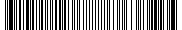 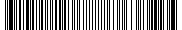 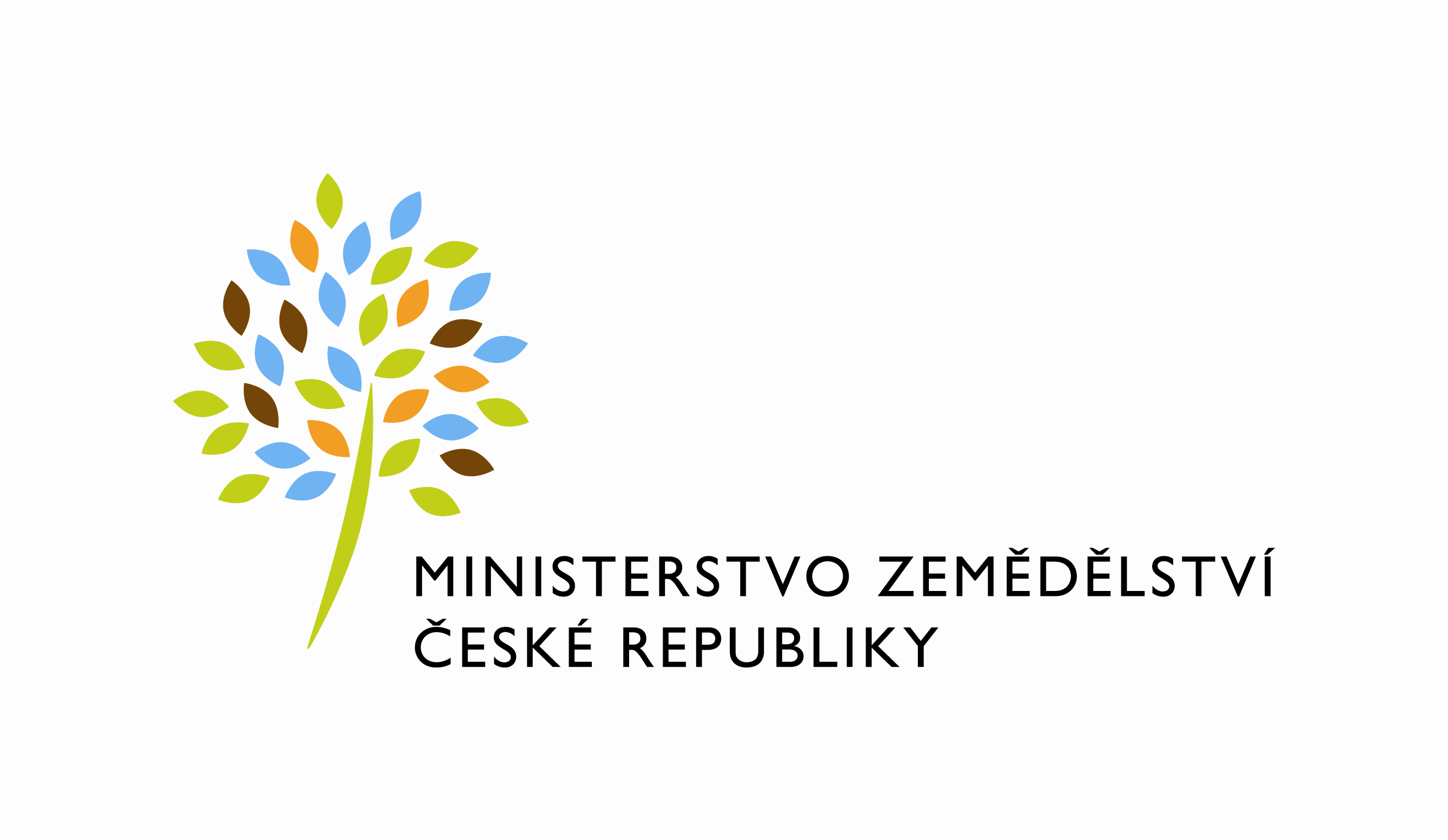 Požadavek na změnu (RfC) – Z35926a – věcné zadáníZákladní informace*Manažerské shrnutí a popis požadavku*Popis požadavku*Připravovaný formulář T.2023 byl uvažován pro notifikovanou podporu poskytovanou mimo režim de minimis, neobsahuje proto v MPŽ čestné prohlášení žadatele k podpoře de minimis a v ISND ani propojení s registrem de minimis. Nicméně, některé žádosti T.2023 (formulář realizován v rámci RFC 079) budou realizovány v režimu de minimis. Tato změna podmínek pro poskytování příspěvku vyžaduje v MPŽ doplnění formuláře T.2023 o čestné prohlášení žadatele k podpoře de minimis a v ISND kromě doplnění formuláře T.2023 o uvedené čestné prohlášení i nástroje pro komunikaci s registrem de minimis.Požadované úpravy formuláře T.2023:po přiřazení ohlášení k zakládané žádosti T.2023 ověřit, zda přiřazované ohlášení je 5leté; pokud ne, zobrazit žadateli informaci vyžadující potvrzení žadatele o tom, že souhlasí s poskytnutím příspěvku za rok 2022 v režimu de minimis pokud žadatel potvrdí, že příspěvek za rok 2022 chce čerpat v režimu de minimis, doplnit aplikační formulář i tiskovou sestavu doplnit o formulář čestného prohlášení „de minimis“ (podle analýzy vyhotovené v rámci PZ 41 - Doplnění formuláře žádosti G.2022 o prohlášení k podpoře de minimis)v ISND doplnit formulář T.2023 o formulář čestného prohlášení „de minimis“ a související funkcionality ve vztahu k registru de minimis (podle analýzy vyhotovené při implementaci novely nařízení vlády č. 30/2014 k 1. 7. 2020)zavést do MPŽ i do ISND rozlišující znak (do unikátního kódu programu nebo jinam podle doporučení dodavatele) pro odlišení žádostí podávaných v rámci režimu de minimis a mimo tento rámecOdůvodnění požadované změny (legislativní změny, přínosy) *Změny podmínek pro poskytování příspěvku „adaptace“, který podle Evropské komise musí být poskytován v rámci pětiletého závazku. U některých žádostí nebude možné pětiletý závazek vytvořit, tyto žádosti je tedy možné administrovat jen v režimu „de minimis“.Rizika nerealizace*Nemožnost administrace některých žádostí o příspěvek „de minimis“.Požadavek na dokumentaci*Ověření správnosti dokumentů zajišťuje Koordinátor změny ve spolupráci s Odd. provozu (ad 5. – 8.) a Odd. kybernetické bezpečnosti (ad 5.).V připojených souborech je uveden rozsah vybrané technické dokumentace a komunikační mapy – otevřete dvojklikem:  xxx xxxU dokumentů, které již existují, se má za to, že je požadována jejich aktualizace. Pokud se požaduje zpracování nového dokumentu namísto aktualizace stávajícího, uveďte toto explicitně za názvem daného dokumentu, např. „Uživatelská příručka – nový“.Provozně-technická dokumentace bude zpracována dle vzorového dokumentu, který je připojen – otevřete dvojklikem: xxxAkceptační kritériaPlnění v rámci požadavku na změnu bude akceptováno v souladu s ustanoveními smlouvy. Základní milníkyPřílohyAnalýza přílohou – Dotační program T–2023xxxPodpisová doložka*B – nabídkA řešení k požadavku Z35926Návrh konceptu technického řešení*  Řešení bude připraveno na základě specifikace požadavku v části A. Řešení bude zahrnovat následující úpravy:Modul pro žadatele (MpŽ)V obecné části aplikace MpŽ bude připravena nová funkcionalita, která na dialogu pro založení nové žádosti umožní po volbě ohlášení vyhodnotit podmínky a případně uživateli zobrazí informační dialog. Pro DP T. půjde o vyhodnocení parametrů ohlášení a zobrazení případné informace o platbě v režimu de minimis.Výplata v režimu de minimis bude připravena jako vlastnost žádosti. Pokud žadatel žádost v režimu de minimis založí a následně podá ohlášení s 5 letým závazkem, bude pro podání žádosti bez režimu de minimis nezbytné založení nové žádosti.Žádost založená v režimu de minimis bude opatřena dalším krokem „de minimis“ umístěným za položkou „Sumář“. V rámci uvedeného kroku bude žadateli k dispozici formulář čestného prohlášení de minimis. Formulář prohlášení bude shodný s obdobným formulářem v dotačním programu G.2022.Formulář čestného prohlášení de minimis bude opatřen shodným rozsahem kontrol, jako v případě formuláře v DP G.2022.Tiskový výstup žádosti DP T. bude rozšířen o formulář čestného prohlášení de minimis. Opět i zde se bude vycházet z tisku obdobného formuláře v DP G.2022.Pro DP T. bude třeba připravit interní formát XSD pro přádávání žádosti do ISND. Tento formát bude rozšířen o struktury pro předání údajů čestného prohlášení de minimis.ISNDNa straně ISND bude doplněno načítání údajů čestného prohlášení de minimis a jeho zobrazení ve shodné podobě, jako je tomu u jiných dotačních programů vyplácených v tomto režimu.Integrace na Registr de minimis bude řešena s využitím stávajících principů, které jsou již v ISND připraveny u jiných dotačních programů.Bude zavedeno požadované odlišení žádostí vyplácených v režimu de minimis.Na základě pokynu zadavatele nebudou součástí dodávky testovací scénáře, zadavatel je pro převzetí a akceptaci díla nepožaduje.Z pohledu předávané dokumentace se předpokládá následující:Analýza navrhnutého řešení – je součástí tohoto RFC jako příloha. Analýza proběhla v samostatném RfC PZ067 „Žádost T.2023 – analýza“ Dokumentace dle specifikace Závazná metodika návrhu a dokumentace architektury MZe – EA model bude součástí dodávkyProtokol o otestování – součástí bude pouze akceptační protokol se soupisem řešených nálezů, dle požadavku zadavatele součástí dodávky podepsaný dokument o provedeném testu se screenshot obrazovek, nahradí standardní testovací scénářeUživatelská příručka – bude dodána při předání PZ079 a bude zahrnovat změny související s tímto RFCProvozně technická dokumentace – bude součástí předání PZ079 a bude zahrnovat i změny související s tímto RFCZdrojový kód a měněné konfigurační soubory – bude součástí předáníWebové služby + konzumentské testy – bude součástí předáníDohledové scénáře (úprava stávajících/nové scénáře) – bez dopadu, nebude součástíUživatelské a licenční zajištění pro ObjednateleV souladu s podmínkami smlouvy č. 679-2019-11150.Dopady do systémů MZe*Bez dopaduPožadavky na součinnost Objednatele a třetích stran*(Pozn.: K popisu požadavku uveďte etapu, kdy bude součinnost vyžadována.)Harmonogram plnění*Výše uvedené termíny platí za následujících předpokladůObjednávka + zveřejnění v registru smluv proběhne nejpozději do 17.2.2023Priority jednotlivých plnění zůstanou zachovány tak, jak jsou nyní nastaveny. tj. nedojde k upřednostnění realizace jiných požadavků.Rozsah zadaných plnění a tohoto plnění zůstane zachován. tj. nedojde k navýšení rozsahu, kvality díla uplatněním případných dodatečných požadavků.Počet a rozsah plnění v rámci HR002 zůstane přibližně stejný jak dosud.Pracnost SLA zásahů bude na obvyklé úrovni Pracnost a cenová nabídka navrhovaného řešení*včetně vymezení počtu člověkodnů nebo jejich částí, které na provedení poptávaného plnění budou spotřebovány(Pozn.: MD – člověkoden, MJ – měrná jednotka, např. počet kusů)PřílohyPodpisová doložka*C – Schválení realizace požadavku Z35926Specifikace plnění*Požadované plnění je specifikováno v části A a B tohoto RfC. Uživatelské a licenční zajištění pro Objednatele (je-li relevantní):Harmonogram realizace*Pracnost a cenová nabídka navrhovaného řešení*včetně vymezení počtu člověkodnů nebo jejich částí, které na provedení poptávaného plnění budou spotřebovány(Pozn.: MD – člověkoden, MJ – měrná jednotka, např. počet kusů)PřílohyPosouzeníBezpečnostní garant, provozní garant a architekt potvrzují svým podpisem za oblast, kterou garantují, správnost specifikace plnění dle bodu 1 a její soulad s předpisy a standardy MZe a doporučují změnu k realizaci.  (Pozn.: RfC se zpravidla předkládá k posouzení Bezpečnostnímu garantovi, Provoznímu garantovi, Architektovi, a to podle předpokládaných dopadů změnového požadavku na bezpečnost, provoz, příp. architekturu. Koordinátor změny rozhodne, od koho vyžádat posouzení dle konkrétního případu změnového požadavku.)Schválení*Svým podpisem potvrzuje požadavek na realizaci změny: (Pozn.: Oprávněná osoba se uvede v případě, že je uvedena ve smlouvě.)VysvětlivkyID PK MZe:89Název změny*:Zapracování režimu „de minimis“ do formuláře T.2023Zapracování režimu „de minimis“ do formuláře T.2023Zapracování režimu „de minimis“ do formuláře T.2023Zapracování režimu „de minimis“ do formuláře T.2023Datum předložení požadavku*:Datum předložení požadavku*:Požadované datum nasazení*:Kategorie změny:Normální       Urgentní  Priorita:Vysoká    Střední     Nízká Oblast:Aplikace*         Zkratka*: ISNDOblast:Aplikace*         Typ požadavku*: Legislativní    Zlepšení    Bezpečnost Oblast:Infrastruktura*  Typ požadavku*:Nová komponenta    Upgrade   Bezpečnost    Zlepšení    Obnova  Role*Jméno* Organizace /útvar*Telefon*E-mail*Žadatel:Ing. Tomáš SmejkalMZe/16221221812356tomas.smejkal@mze.czMetodický garant: Ing. Tomáš SmejkalMZe/16221221812356tomas.smejkal@mze.czVěcný garant:Ing. Tomáš Krejzar, Ph.D.MZe/16220221812677tomas.krejzar@mze.czKoordinátor změny:Ing. Nikol JanušováMZe/12121221812777nikol.janusova@mze.czPoskytovatel/Dodavatel:xxxO2 ITSxxxxxxSmlouva č.*:679-2019-11150 (S2019-0067)KL:HR-001IDDokumentFormát výstupu (ano/ne) *Formát výstupu (ano/ne) *Formát výstupu (ano/ne) *GarantIDDokumentel. úložištěpapírCDGarantAnalýza navrhnutého řešeníxDokumentace dle specifikace Závazná metodika návrhu a dokumentace architektury MZexTestovací scénář, protokol o otestováníxUživatelská příručkaxProvozně technická dokumentace (systémová a bezpečnostní dokumentace)xZdrojový kód a měněné konfigurační souboryxWebové služby + konzumentské testyxDohledové scénáře (úprava stávajících/nové scénáře)xKomunikační mapaxMilníkPopis činnostiPředchůdceTrvání odhad (dny)Prac dnyTermín dokončeníOdpovídáT000Objednávka realizaceN/A13.02.23OdběratelT010Zahájení realizace (příprava, zajištění kapacit, ...)T0001114.02.23Dod./Odb.T020MPZ Realizace + RTT T010221608.03.23DodavatelT030MPZ Ověření kvality garanty a předání př. připomínekT0203211.03.23OdběratelT040MPZ Vypořádání připomínek garantůT0303114.03.23DodavatelT050MPZ Ověření kvality garanty a předání př. připomínek IIT0401115.03.23OdběratelT060MPZ Vypořádání připomínek garantů, akceptace, rozhodnutí o termínu RTPT0502217.03.23T070MPZ RTPT0603120.03.23Dodavatel15.03.23T080ISND Realizace + RTT T030201404.04.23DodavatelT090ISND Ověření kvality garanty a předání př. připomínekT0805309.04.23OdběratelT100ISND Vypořádání připomínek garantůT0905414.04.23DodavatelT110ISND Ověření kvality garanty a předání př. připomínek IIT1004218.04.23OdběratelT120ISND Vypořádání připomínek garantů, akceptace, rozhodnutí o termínu RTPT1105323.04.23T130ISND RTPT1202125.04.23DodavatelT140Předání do akceptaceT13028.04.23DodavatelZa resort MZe:Jméno:Podpis:Metodický garantIng. Tomáš SmejkalKoordinátor změny:Ing. Nikol JanušováID PK MZe:89MZe / Třetí stranaPopis požadavku na součinnostMZeKonzultace s garantem, testování testovací verze RFC v obou etapách, součinnost při akceptace RfCOdhadované realizační termíny 1. Etapy k 13/2 a 2. Etapy k 15/3Odhadované realizační termíny 1. Etapy k 13/2 a 2. Etapy k 15/3Odhadované realizační termíny 1. Etapy k 13/2 a 2. Etapy k 15/3Odhadované realizační termíny 1. Etapy k 13/2 a 2. Etapy k 15/3Odhadované realizační termíny 1. Etapy k 13/2 a 2. Etapy k 15/3Odhadované realizační termíny 1. Etapy k 13/2 a 2. Etapy k 15/3MilníkPopis činnostiPředchůdceTrvání odhad (dny)Prac dnyTermín dokončeníOdpovídáT000Objednávka realizaceN/A13.02.23OdběratelT010Zahájení realizace (příprava, zajištění kapacit, ...)T0001114.02.23Dod./Odb.T020MPZ Realizace + RTT T010221608.03.23DodavatelT030MPZ Ověření kvality garanty a předání př. připomínekT0203211.03.23OdběratelT040MPZ Vypořádání připomínek garantůT0303114.03.23DodavatelT050MPZ Ověření kvality garanty a předání př. připomínek IIT0401115.03.23OdběratelT060MPZ Vypořádání připomínek garantů, akceptace, rozhodnutí o termínu RTPT0502217.03.23T070MPZ RTPT0603120.03.23Dodavatel15.03.23T080ISND Realizace + RTT T030201404.04.23DodavatelT090ISND Ověření kvality garanty a předání př. připomínekT0805309.04.23OdběratelT100ISND Vypořádání připomínek garantůT0905414.04.23DodavatelT110ISND Ověření kvality garanty a předání př. připomínek IIT1004218.04.23OdběratelT120ISND Vypořádání připomínek garantů, akceptace, rozhodnutí o termínu RTPT1105323.04.23T130ISND RTPT1202125.04.23DodavatelT140Předání do akceptaceT13028.04.23DodavatelOblast / rolePopisPracnost v MD/MJv Kč bez DPHv Kč s DPHViz cenová nabídka v příloze č.0137,875370 379,63448 159,35Celkem:Celkem:37,875370 379,63448 159,35IDNázev přílohyFormát (CD, listinná forma)01Cenová nabídkaListinná formaNázev DodavateleJméno oprávněné osobyPodpisO2 IT Services s.r.o.xxxID PK MZe:89MilníkPopis činnostiPředchůdceTrvání odhad (dny)Prac dnyTermín dokončeníOdpovídáT000Objednávka realizaceN/A13.02.23OdběratelT010Zahájení realizace (příprava, zajištění kapacit, ...)T0001114.02.23Dod./Odb.T020MPZ Realizace + RTT T010221608.03.23DodavatelT030MPZ Ověření kvality garanty a předání př. připomínekT0203211.03.23OdběratelT040MPZ Vypořádání připomínek garantůT0303114.03.23DodavatelT050MPZ Ověření kvality garanty a předání př. připomínek IIT0401115.03.23OdběratelT060MPZ Vypořádání připomínek garantů, akceptace, rozhodnutí o termínu RTPT0502217.03.23T070MPZ RTPT0603120.03.23Dodavatel15.03.23T080ISND Realizace + RTT T030201404.04.23DodavatelT090ISND Ověření kvality garanty a předání př. připomínekT0805309.04.23OdběratelT100ISND Vypořádání připomínek garantůT0905414.04.23DodavatelT110ISND Ověření kvality garanty a předání př. připomínek IIT1004218.04.23OdběratelT120ISND Vypořádání připomínek garantů, akceptace, rozhodnutí o termínu RTPT1105323.04.23T130ISND RTPT1202125.04.23DodavatelT140Předání do akceptaceT13028.04.23DodavatelOblast / rolePopisPracnost v MD/MJv Kč bez DPH:v Kč s DPH:Viz cenová nabídka v příloze č.0137,875370 379,63448 159,35Celkem:Celkem:37,875370 379,63448 159,35IDNázev přílohyFormát (CD, listinná forma)01AnalýzaxxxRoleJménoPodpis/MailBezpečnostní garantIng. Roman SmetanaProvozní garantIng. Aleš ProšekArchitektxxxRoleJménoPodpisŽadatelIng. Tomáš SmejkalVěcný garantIng. Tomáš Krejzar, Ph.D.Koordinátor změnyIng. Nikol JanušováOprávněná osoba dle smlouvyIng. Vladimír Velas